                                                                                                                      “Azərbaycan Xəzər Dəniz Gəmiçiliyi”			                       			 	Qapalı Səhmdar Cəmiyyətinin 					       			“ 01 ”  Dekabr 2016-cı il tarixli		“216” nömrəli əmri ilə təsdiq edilmişdir.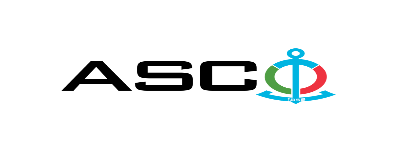 “Azərbaycan Xəzər Dəniz Gəmiçiliyi” Qapalı Səhmdar Cəmiyyəti  ASCO Nəqliyyat MMC-yə tələb olunan nəqliyyat ehtiyat hissələrinin satın alınması məqsədilə açıq müsabiqə elan edir:Müsabiqə №AM070/2023(İddiaçı iştirakçının blankında)AÇIQ MÜSABİQƏDƏ İŞTİRAK ETMƏK ÜÇÜN MÜRACİƏT MƏKTUBU___________ şəhəri                                                                         “__”_______20_-ci il___________№           							                                                                                          ASCO-nun Satınalmalar Komitəsinin Sədricənab C.Mahmudluya,Hazırkı məktubla [iddiaçı podratçının tam adı göstərilir] (nin,nun,nın) ASCO tərəfindən “__________”ın satın alınması ilə əlaqədar elan edilmiş [iddiaçı tərəfindən müsabiqənin nömrəsi daxil edilməlidir]nömrəli açıq  müsabiqədə iştirak niyyətini təsdiq edirik.Eyni zamanda [iddiaçı podratçının tam adı göstərilir] ilə münasibətdə hər hansı ləğv etmə və ya müflislik prosedurunun aparılmadığını, fəaliyyətinin dayandırılmadığını və sözügedən satınalma müsabiqəsində iştirakını qeyri-mümkün edəcək hər hansı bir halın mövcud olmadığını təsdiq edirik. Əlavə olaraq, təminat veririk ki, [iddiaçı podratçının tam adı göstərilir] ASCO-ya aidiyyəti olan şəxs deyildir.Tərəfimizdən təqdim edilən sənədlər və digər məsələlərlə bağlı yaranmış suallarınızı operativ cavablandırmaq üçün əlaqə:Əlaqələndirici şəxs: Əlaqələndirici şəxsin vəzifəsi: Telefon nömrəsi: E-mail: Qoşma: İştirak haqqının ödənilməsi haqqında bank sənədinin əsli – __ vərəq.________________________________                                   _______________________                   (səlahiyyətli şəxsin A.A.S)                                                                                                        (səlahiyyətli şəxsin imzası)_________________________________                                                                  (səlahiyyətli şəxsin vəzifəsi)                                                M.Y.Qeyd: Cədvəldə qeyd olunan ehtiyat hissələri yeni və göstərilən kodlara uyğun orjinal olmalıdır. Mallar bir dəfəyə tədarük ediləcəkdir.   Qeyd: Ödəniş şərti yalnız fakt üzrə qəbul edilir, digər şərtlər qəbul edilməyəcəkdir.   Texniki suallarla bağlı:Ramin FərzullayevTel: +994553652255E-mail: Ramin.farzullayev@asco.az    Müsabiqədə qalib elan olunan iddiaçı şirkət ilə satınalma müqaviləsi bağlanmamışdan öncə ASCO-nun Satınalmalar qaydalarına uyğun olaraq iddiaçının yoxlanılması həyata keçirilir.     Həmin şirkət bu linkə http://asco.az/sirket/satinalmalar/podratcilarin-elektron-muraciet-formasi/ keçid alıb xüsusi formanı doldurmalı və ya aşağıdakı sənədləri təqdim etməlidir:Şirkətin nizamnaməsi (bütün dəyişikliklər və əlavələrlə birlikdə)Kommersiya hüquqi şəxslərin reyestrindən çıxarışı (son 1 ay ərzində verilmiş)Təsisçi hüquqi şəxs olduqda, onun təsisçisi haqqında məlumatVÖEN ŞəhadətnaməsiAudit olunmuş mühasibat uçotu balansı və ya vergi bəyannaməsi (vergi qoyma sistemindən asılı olaraq)/vergi orqanlarından vergi borcunun olmaması haqqında arayışQanuni təmsilçinin şəxsiyyət vəsiqəsiMüəssisənin müvafiq xidmətlərin göstərilməsi/işlərin görülməsi üçün lazımi lisenziyaları (əgər varsa)Qeyd olunan sənədləri təqdim etməyən və ya yoxlamanın nəticəsinə uyğun olaraq müsbət qiymətləndirilməyən şirkətlərlə müqavilə bağlanılmır və müsabiqədən kənarlaşdırılır. Müsabiqədə iştirak etmək üçün təqdim edilməli sənədlər:Müsabiqədə iştirak haqqında müraciət (nümunə əlavə olunur);İştirak haqqının ödənilməsi barədə bank sənədi;Müsabiqə təklifi; Malgöndərənin son bir ildəki (əgər daha az müddət fəaliyyət göstərirsə, bütün fəaliyyət dövründəki) maliyyə vəziyyəti barədə bank sənədi;Azərbaycan Respublikasında vergilərə və digər icbari ödənişlərə dair yerinə yetirilməsi vaxtı keçmiş öhdəliklərin, habelə son bir il ərzində (fəaliyyətini dayandırdığı müddət nəzərə alınmadan) vergi ödəyicisinin Azərbaycan Respublikasının Vergi Məcəlləsi ilə müəyyən edilmiş vəzifələrinin yerinə yetirilməməsi hallarının mövcud olmaması barədə müvafiq vergi orqanlarından arayış.İlkin mərhələdə müsabiqədə iştirak haqqında müraciət (imzalanmış və möhürlənmiş) və iştirak haqqının ödənilməsi barədə bank sənədi (müsabiqə təklifi istisna olmaqla) ən geci 03 may 2023-ci il, Bakı vaxtı ilə saat 17:00-a qədər Azərbaycan, rus və ya ingilis dillərində “Azərbaycan Xəzər Dəniz Gəmiçiliyi” Qapalı Səhmdar Cəmiyyətinin ( “ASCO” və ya “Satınalan təşkilat”) yerləşdiyi ünvana və ya Əlaqələndirici Şəxsin elektron poçtuna göndərilməlidir, digər sənədlər isə müsabiqə təklifi zərfinin içərisində təqdim edilməlidir.   Satın alınması nəzərdə tutulan mal, iş və xidmətlərin siyahısı (təsviri) əlavə olunur.İştirak haqqının məbləği və Əsas Şərtlər Toplusunun əldə edilməsi:Müsabiqədə iştirak etmək istəyən iddiaçılar aşağıda qeyd olunmuş məbləğdə iştirak haqqını ASCO-nun bank hesabına ödəyib (ödəniş tapşırığında müsabiqə keçirən təşkilatın adı, müsabiqənin predmeti dəqiq göstərilməlidir), ödənişi təsdiq edən sənədi birinci bölmədə müəyyən olunmuş vaxtdan gec olmayaraq ASCO-ya təqdim etməlidir. Bu tələbləri yerinə yetirən iddiaçılar satınalma predmeti üzrə Əsas Şərtlər Toplusunu elektron və ya çap formasında əlaqələndirici şəxsdən elanın IV bölməsində göstərilən tarixədək həftənin istənilən iş günü saat 09:00-dan 18:00-a kimi ala bilərlər.İştirak haqqının məbləği (ƏDV-siz):Bu müsabiqə üçün iştirak haqqı nəzərdə tutlmayıb.Iştirak haqqı manat və ya ekvivalent məbləğdə ABŞ dolları və AVRO ilə ödənilə bilər.  Hesab nömrəsi: İştirak haqqı ASCO tərəfindən müsabiqənin ləğv edilməsi halı istisna olmaqla, heç bir halda geri qaytarılmır.Müsabiqə təklifinin təminatı :Müsabiqə təklifi üçün təklifin qiymətinin azı 1 (bir) %-i həcmində bank təminatı (bank qarantiyası) tələb olunur. Bank qarantiyasının forması Əsas Şərtlər Toplusunda göstəriləcəkdir. Bank qarantiyalarının əsli müsabiqə zərfində müsabiqə təklifi ilə birlikdə təqdim edilməlidir. Əks təqdirdə Satınalan Təşkilat belə təklifi rədd etmək hüququnu özündə saxlayır. Qarantiyanı vermiş maliyyə təşkilatı Azərbaycan Respublikasında və/və ya beynəlxalq maliyyə əməliyyatlarında qəbul edilən olmalıdır. Satınalan təşkilat etibarlı hesab edilməyən bank qarantiyaları qəbul etməmək hüququnu özündə saxlayır.Satınalma müsabiqəsində iştirak etmək istəyən şəxslər digər növ təminat (akkreditiv, qiymətli kağızlar, satınalan təşkilatın müsabiqəyə dəvət sənədlərində göstərilmiş xüsusi hesabına  pul vəsaitinin köçürülməsi, depozitlər və digər maliyyə aktivləri) təqdim etmək istədikdə, təminat növünün mümkünlüyü barədə Əlaqələndirici Şəxs vasitəsilə əvvəlcədən ASCO-ya sorğu verməlidir və razılıq əldə etməlidir. Müqavilənin yerinə yetirilməsi təminatı satınalma müqaviləsinin qiymətinin 5 (beş) %-i məbləğində tələb olunur.Hazırki satınalma əməliyyatı üzrə Satınalan Təşkilat tərəfindən yalnız malların anbara təhvil verilməsindən sonra ödənişinin yerinə yetirilməsi nəzərdə tutulur, avans ödəniş nəzərdə tutulmamışdır.Müsabiqə təklifinin təqdim edilməsinin son tarixi və vaxtı:Müsabiqədə iştirak haqqında müraciəti və iştirak haqqının ödənilməsi barədə bank sənədini birinci bölmədə qeyd olunan vaxta qədər təqdim etmiş iştirakçılar, öz müsabiqə təkliflərini bağlı zərfdə (1 əsli və 1 surəti olmaqla) 10 may 2023-ci il, Bakı vaxtı ilə saat 17:00-a qədər ASCO-ya təqdim etməlidirlər.Göstərilən tarixdən və vaxtdan sonra təqdim olunan təklif zərfləri açılmadan geri qaytarılacaqdır.Satınalan təşkilatın ünvanı:Azərbaycan Respublikası, Bakı şəhəri, AZ1003 (indeks), Mikayıl Useynov 2, ASCO-nun Satınalmalar Komitəsi.Əlaqələndirici şəxs:Mahir ŞamıyevASCO-nun Satınalmalar Departameninin mütəxəssisiTelefon nömrəsi: +99451 578 757 75; +994 12 4043700 (daxili: 1176) Elektron ünvan: mahir.shamiyev@asco.az, tender@asco.azHüquqi məsələlər üzrə:Telefon nömrəsi: +994 12 4043700 (daxili: 1262)Elektron ünvan: tender@asco.az Müsabiqə təklif zərflərinin açılışı tarixi, vaxtı və yeri:Zərflərin açılışı 11 may 2023-cü il tarixdə, Bakı vaxtı ilə saat 15:00-da  elanın V bölməsində göstərilmiş ünvanda baş tutacaqdır. Zərflərin açılışında iştirak etmək istəyən şəxslər iştirak səlahiyyətlərini təsdiq edən sənədi (iştirakçı hüquqi və ya fiziki şəxs tərəfindən verilmiş müvafiq etibarnamə) və şəxsiyyət vəsiqələrini müsabiqənin baş tutacağı tarixdən ən azı yarım saat qabaq Satınalan Təşkilata təqdim etməlidirlər.Müsabiqənin qalibi haqqında məlumat:Müsabiqə qalibi haqqında məlumat ASCO-nun rəsmi veb-səhifəsinin “Elanlar” bölməsində yerləşdiriləcəkdir.№Malların adıKodSayı Ölçü vahidiİstehsal edən ölkə, firma.№Malların adıKodSayı Ölçü vahidiİstehsal edən ölkə, firma.Chevrolet Colorado Ban:1GCJTCDE4A8140140 Nəqliyyat vasitəsinin D.N.N-90 AV 084, Nəqliyyat vasitəsinin ili -2010Chevrolet Colorado Ban:1GCJTCDE4A8140140 Nəqliyyat vasitəsinin D.N.N-90 AV 084, Nəqliyyat vasitəsinin ili -2010Chevrolet Colorado Ban:1GCJTCDE4A8140140 Nəqliyyat vasitəsinin D.N.N-90 AV 084, Nəqliyyat vasitəsinin ili -2010Chevrolet Colorado Ban:1GCJTCDE4A8140140 Nəqliyyat vasitəsinin D.N.N-90 AV 084, Nəqliyyat vasitəsinin ili -2010Chevrolet Colorado Ban:1GCJTCDE4A8140140 Nəqliyyat vasitəsinin D.N.N-90 AV 084, Nəqliyyat vasitəsinin ili -2010Chevrolet Colorado Ban:1GCJTCDE4A8140140 Nəqliyyat vasitəsinin D.N.N-90 AV 084, Nəqliyyat vasitəsinin ili -2010                                              ASCO Nəqliyyat-Tələbnamə-10064132                                              ASCO Nəqliyyat-Tələbnamə-10064132                                              ASCO Nəqliyyat-Tələbnamə-10064132                                              ASCO Nəqliyyat-Tələbnamə-10064132                                              ASCO Nəqliyyat-Tələbnamə-10064132                                              ASCO Nəqliyyat-Tələbnamə-100641321Karinnoy Vkladiş890603945ədəd  GM ORJİNAL2Porşen 890182185ədəd  GM ORJİNAL3Şatun vkladiş890177915ədəd  GM ORJİNAL4Aypara şayba890650221ədəd  GM ORJİNAL5Üzük890182195ədəd  GM ORJİNAL6Başmaq böyük125687661ədəd  GM ORJİNAL7Başmaq kiçik125909621ədəd  GM ORJİNAL8Sakitləşdirici125880531ədəd  GM ORJİNAL9Mühərrikin kiçik sepi125950301ədəd  GM ORJİNAL10Mühərrikin böyük sepi125717251ədəd  GM ORJİNAL11Mühərrikin kiçik sep dartıcısı125881001ədəd  GM ORJİNAL12Mühərrikin böyük sep dartıcısı125985041ədəd  GM ORJİNAL13Yağ nasosu126285651ədəd  GM ORJİNAL14Mühərrikin araqatı dəsti890603961ədəd  GM ORJİNAL15Arxa salnik 890182051ədəd  GM ORJİNAL16Qabaq salnik 890176221ədəd  GM ORJİNAL17Kəpgir salniki125755501ədəd  GM ORJİNAL18Termostat126223161ədəd  GM ORJİNAL19Alışma şamı126816635ədəd  GM ORJİNAL20Mühərrikin yastığı sağ15925796,972876781ədəd  GM ORJİNAL21Mühərrikin yastığı sol972876781ədəd  GM ORJİNAL22Balans val 126735652ədəd  GM ORJİNAL23Şatun 126131955ədəd  GM ORJİNAL24Cöl remenin dartıcı dəsti125730241ədəd  GM ORJİNAL25Germetik 3439651ədəd  GM ORJİNAL26Su pompası126202261ədəd  GM ORJİNAL27Farsunkanın salnik dəsti126187981ədəd  GM ORJİNAL28Turşu (1L)2ədəd29Çöl kəmərin roliki125909631ədəd  GM ORJİNAL30Püskürücü kollektor (vıxlapnoy)151058841ədəd  GM ORJİNALChevrolet Colorado Ban:1GCES9F99B8137291, Nəqliyyat vasitəsinin D.N.N-10 PH 494, Nəqliyyat vasitəsinin ili -2011Chevrolet Colorado Ban:1GCES9F99B8137291, Nəqliyyat vasitəsinin D.N.N-10 PH 494, Nəqliyyat vasitəsinin ili -2011Chevrolet Colorado Ban:1GCES9F99B8137291, Nəqliyyat vasitəsinin D.N.N-10 PH 494, Nəqliyyat vasitəsinin ili -2011Chevrolet Colorado Ban:1GCES9F99B8137291, Nəqliyyat vasitəsinin D.N.N-10 PH 494, Nəqliyyat vasitəsinin ili -2011Chevrolet Colorado Ban:1GCES9F99B8137291, Nəqliyyat vasitəsinin D.N.N-10 PH 494, Nəqliyyat vasitəsinin ili -2011Chevrolet Colorado Ban:1GCES9F99B8137291, Nəqliyyat vasitəsinin D.N.N-10 PH 494, Nəqliyyat vasitəsinin ili -201131Qabaq sağ üst çaşka890603941ədəd  GM ORJİNAL32Qabaq stabilizatorun rezini (sağ,sol)890182182ədəd  GM ORJİNAL33Qabaq ling (sağ,sol)890177912ədəd  GM ORJİNAL34Qabaq amortizator890650222ədəd  GM ORJİNAL35Arxa amortizator890182192ədəd  GM ORJİNAL36Qabaq nakladka dəsti125687661ədəd  GM ORJİNAL37Sürətlər qutusunun arxa salniki125909621ədəd  GM ORJİNAL38Kardanın kristavini125880531ədəd  GM ORJİNAL№MeyarlarBal1Müsabiqə təklifinin dəyəri:Eyni zamandaən aşağı qiymət təklif etmiş iddiaçı üçündigər Müsabiqə təklifləri aşağıdakı formulaya əsasən qiymətləndiriləcəkdir:QGB = TMQ/İTQ x 80QGB – qiymətləndirməyə görə bal TMQ – təkliflərin minimum qiyməti      İTQ – iddiaçının təklif qiyməti 90902Tədarük müddətinə:Sifarişdən 10 gün ərzində10 gündən gec 100